EDITAL PROPPG 29/2023ANEXO IINICIAÇÃO TECNOLÓGICA INDUSTRIAL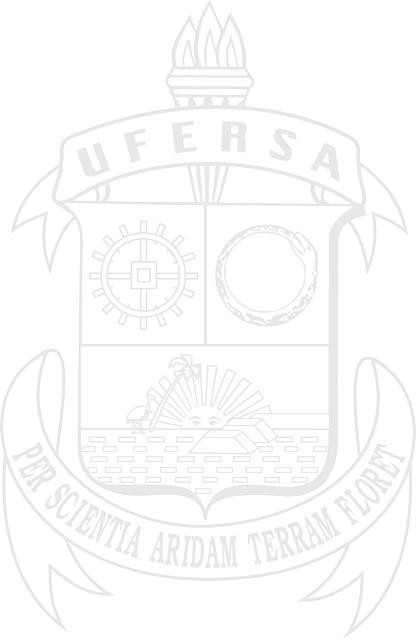  EDITAL PROPPG 29/2023ANEXO IILocal, Data.NomeEDITAL PROPPG 29/2023ANEXO III__________________________________________________________NomeEDITAL PROPPG 29/2023ANEXO IVNome: __________________________________________________________RECURSOLocal, Data.NomePROJETO/EMPRESANº VAGASORIENTADORREQUESITOSSistema Web para gerenciamento de ativos em geração distribuída1(12 Meses)Leiva Casemiro OliveiraCursando Ciência da Computação com conhecimentos em em desenvolvimento Web com Django.Desenvolvimento de, multiplicação e teste de produtos biológicos frente a diferentes patossistemas associados à cultura do meloeiro2(12 Meses)Rui Sales Júnior Cursando Agronomia ou Biotecnologia. Ter concluído a disciplina de Microbiologia agrícola, ou ter conhecimento de rotinas de laboratório, tais como preparo de meios de cultura e isolamento fúngico. Transplantes de células troncogerminativas a partir de peixes deelevado interesse comercial2(12 Meses)Marcelo Barbosa BezerraCursando Engenharias ou computação com interesse em Biologia da reprodução animal.Produção controlada de flor de sal1(12 Meses)Clodomiro Alves JuniorCursando Engenharia Química ou engenharia mecânica, com experiência em análise química de águas salinass e/ou análise de molhabilidade. Sistema de Marketing compartilhado1(12 Meses)Bruno Sousa MonteiroCursando Ciência da Computação com conhecimentos de desenvolvimento em Fronted Web com JavaScript e TypeScript. Figma, FireBase e JWT.NOME:CURSO DE GRADUAÇÃO:ENDEREÇO:DATA NASCIMENTO:NATURALIDADE:Nº IDENTIDADECPF:E-mail:TELEFONE:PLANILHA DE PRODUTIVIDADE INDIVIDUAL RELATIVA ÀS ATIVIDADES DE PESQUISA (2020-2023)PLANILHA DE PRODUTIVIDADE INDIVIDUAL RELATIVA ÀS ATIVIDADES DE PESQUISA (2020-2023)PLANILHA DE PRODUTIVIDADE INDIVIDUAL RELATIVA ÀS ATIVIDADES DE PESQUISA (2020-2023)PLANILHA DE PRODUTIVIDADE INDIVIDUAL RELATIVA ÀS ATIVIDADES DE PESQUISA (2020-2023)PLANILHA DE PRODUTIVIDADE INDIVIDUAL RELATIVA ÀS ATIVIDADES DE PESQUISA (2020-2023)PLANILHA DE PRODUTIVIDADE INDIVIDUAL RELATIVA ÀS ATIVIDADES DE PESQUISA (2020-2023)Proponente:Matrícula:ITEMITEMITEMPontuação padrãoPontuação individual (Informação dopesquisador)Pontuação individual (Comissão deavaliação)GRUPO I - RENDIMENTO ACADÊMICOGRUPO I - RENDIMENTO ACADÊMICOGRUPO I - RENDIMENTO ACADÊMICOGRUPO I - RENDIMENTO ACADÊMICOGRUPO I - RENDIMENTO ACADÊMICOGRUPO I - RENDIMENTO ACADÊMICO(7,0≤CRA<8,0) - 100 pontos, (8,0≤CRA<9,0) - 150 pontos, (9,0≤CRA<10,0) - 200 pontos(7,0≤CRA<8,0) - 100 pontos, (8,0≤CRA<9,0) - 150 pontos, (9,0≤CRA<10,0) - 200 pontos(7,0≤CRA<8,0) - 100 pontos, (8,0≤CRA<9,0) - 150 pontos, (9,0≤CRA<10,0) - 200 pontos100-200GRUPO II- PRODUÇÃO TÉCNICO-CIENTÍFICA-TECNOLOGICAGRUPO II- PRODUÇÃO TÉCNICO-CIENTÍFICA-TECNOLOGICAGRUPO II- PRODUÇÃO TÉCNICO-CIENTÍFICA-TECNOLOGICAGRUPO II- PRODUÇÃO TÉCNICO-CIENTÍFICA-TECNOLOGICAGRUPO II- PRODUÇÃO TÉCNICO-CIENTÍFICA-TECNOLOGICAGRUPO II- PRODUÇÃO TÉCNICO-CIENTÍFICA-TECNOLOGICAArtigo completo em periódico Artigo completo em periódico Fator de Impacto - Acima 2,00030Artigo completo em periódico Artigo completo em periódico Fator de Impacto - de 1,501 a 2,00025Artigo completo em periódico Artigo completo em periódico Fator de Impacto - de 1,001 a 1,50015Artigo completo em periódico Artigo completo em periódico Fator de Impacto - de 0,501 a 1,00011Artigo completo em periódico Artigo completo em periódico Fator de Impacto - até 0,5009Artigo completo em periódico Artigo completo em periódico Sem Fator de Impacto 3Apresentação/Publicação em eventos(Limite 50 Pontos)Apresentação/Publicação em eventos(Limite 50 Pontos)Local/Regional (Pontuação / Resumo ou Apresentação)2Apresentação/Publicação em eventos(Limite 50 Pontos)Apresentação/Publicação em eventos(Limite 50 Pontos)Nacional (Pontuação / Resumo ou Apresentação)4Apresentação/Publicação em eventos(Limite 50 Pontos)Apresentação/Publicação em eventos(Limite 50 Pontos)Internacional (Pontuação / Resumo ou Apresentação)6Livro publicado/organizado com ISBN e com conselho editorialLivro publicado/organizado com ISBN e com conselho editorialLivro publicado/organizado com ISBN e com conselho editorial20Capítulo de livro com ISBN e com conselho editorialCapítulo de livro com ISBN e com conselho editorialCapítulo de livro com ISBN e com conselho editorial10GRUPO III – ATIVIDADES DE EXTENSÃO OU INICIAÇÃO CIENTÍFICAGRUPO III – ATIVIDADES DE EXTENSÃO OU INICIAÇÃO CIENTÍFICAGRUPO III – ATIVIDADES DE EXTENSÃO OU INICIAÇÃO CIENTÍFICAGRUPO III – ATIVIDADES DE EXTENSÃO OU INICIAÇÃO CIENTÍFICAGRUPO III – ATIVIDADES DE EXTENSÃO OU INICIAÇÃO CIENTÍFICAGRUPO III – ATIVIDADES DE EXTENSÃO OU INICIAÇÃO CIENTÍFICABolsista/EstagiárioBolsista/EstagiárioIniciação Científica (Por semestre)10Bolsista/EstagiárioBolsista/EstagiárioExtensão (Por semestre)8GRUPO IV – ORGANIZAÇÃO DE EVENTOSGRUPO IV – ORGANIZAÇÃO DE EVENTOSGRUPO IV – ORGANIZAÇÃO DE EVENTOSGRUPO IV – ORGANIZAÇÃO DE EVENTOSGRUPO IV – ORGANIZAÇÃO DE EVENTOSGRUPO IV – ORGANIZAÇÃO DE EVENTOSInternacional (Máximo = 2) (Pontuação por evento)Internacional (Máximo = 2) (Pontuação por evento)Internacional (Máximo = 2) (Pontuação por evento)5Nacional (Máximo = 2) (Pontuação por evento)Nacional (Máximo = 2) (Pontuação por evento)Nacional (Máximo = 2) (Pontuação por evento)3Regional (Máximo = 2) (Pontuação por evento)Regional (Máximo = 2) (Pontuação por evento)Regional (Máximo = 2) (Pontuação por evento)1TotalTotalTotalTotal